ОБЩИЕ СВЕДЕНИЯУчебная дисциплина «Деловое общение в  социокультурной  сфере»   изучается в первом семестре.Курсовая работа/Курсовой проект –не предусмотрен(а)Форма промежуточной аттестации Место учебно й дисциплины/учебного модуля в структуре ОПОПУчебная дисциплина  «Деловое общение в социокультурной  сфере»   относится к части, формируемой участниками образовательных отношений.Основой для освоения дисциплины/модуля являются результаты обучения по предшествующим дисциплинам и практикам:Б1.О.16 Основы профессионального развития;Результаты обучения по учебной дисциплине/учебному модулю, используются при изучении следующих дисциплин и прохождения практик:Б1.В.6 Технологии презентации;Б1.В.9 Технология деловых переговоров с заказчиками и подрядчиками2.  ЦЕЛИ И ПЛАНИРУЕМЫЕ РЕЗУЛЬТАТЫ ОБУЧЕНИЯ ПО ДИСЦИПЛИНЕ (МОДУЛЮ)Целями изучения дисциплины  «Деловое общение в социокультурной сфере»   являются:– освоение студентами теоретических знаний и практических навыков ведения  деловых коммуникаций, включая личную коммуникативную культуру и умения общаться с деловым партнером для достижения продуктивной деятельности, умение вести переговоры с зарубежными партнерами. – формирование навыков деловой риторики в переговорах, дискуссии, полемики самопрезентации, навыков личных продаж.формирование у обучающихся компетенции(-й), установленной(-ых) образовательной программой в соответствии с ФГОС ВО по данной дисциплине/модулю; Результатом обучения по учебной дисциплине/учебному модулю является овладение обучающимися знаниями, умениями, навыками и опытом деятельности, характеризующими процесс формирования компетенции(й) и обеспечивающими достижение планируемых результатов освоения учебной дисциплины/учебного модуля.2.1. Формируемые компетенции, индикаторы достижения компетенций, соотнесённые с планируемыми результатами обучения по дисциплине «Деловое общение в социокультурной сфере»3.   СТРУКТУРА И СОДЕРЖАНИЕ УЧЕБНОЙ ДИСЦИПЛИНЫ/МОДУЛЯОбщая трудоёмкость учебной дисциплины по учебному плану составляет:3.1. Структура учебной дисциплины/модуля для обучающихся по видам занятий (очная форма обучения)3.2. Структура учебной дисциплины/модуля для обучающихся по разделам и темам дисциплины: (очная форма обучения)3.3. Краткое содержание учебной дисциплины3.4. Организация самостоятельной работы обучающихсяСамостоятельная работа студента – обязательная часть образовательного процесса, направленная на развитие готовности к профессиональному и личностному самообразованию, на проектирование дальнейшего образовательного маршрута и профессиональной карьеры.Самостоятельная работа обучающихся по дисциплине организована как совокупность аудиторных и внеаудиторных занятий и работ, обеспечивающих успешное освоение дисциплины. Аудиторная самостоятельная работа обучающихся по дисциплине выполняется на учебных занятиях под руководством преподавателя и по его заданию. Аудиторная самостоятельная работа обучающихся входит в общий объем времени, отведенного учебным планом на аудиторную работу, и регламентируется расписанием учебных занятий. Внеаудиторная самостоятельная работа обучающихся – планируемая учебная, научно-исследовательская, практическая работа обучающихся, выполняемая во внеаудиторное время по заданию и при методическом руководстве преподавателя, но без его непосредственного участия, расписанием учебных занятий не регламентируется.Внеаудиторная самостоятельная работа обучающихся включает в себя:подготовку к лекциям, практическим занятиям, зачетам;анализ теоретических источников (изучение учебников и учебных пособий);выполнение домашних заданий (рефератов);подготовка рефератов;подготовка к промежуточной аттестации в течение семестра;Перечень разделов/тем/, полностью или частично отнесенных на самостоятельное изучение с последующим контролемОчная форма обучения3.5. Применение электронного обучения, дистанционных образовательных технологийПри реализации программы учебной дисциплины электронное обучение и дистанционные образовательные технологии применяются.Реализация программы учебной дисциплины с применением электронного обучения и дистанционных образовательных технологий регламентируется действующими локальными актами университета.В электронную образовательную среду перенесены отдельные виды учебной деятельности:4. РЕЗУЛЬТАТЫ ОБУЧЕНИЯ ПО ДИСЦИПЛИНЕ,  КРИТЕРИИ ОЦЕНКИ УРОВНЯ СФОРМИРОВАННОСТИ КОМПЕТЕНЦИЙ, СИСТЕМА И ШКАЛА ОЦЕНИВАНИЯ4.1.Соотнесение планируемых результатов обучения с уровнями сформированности компетенции(й).5.  ОЦЕНОЧНЫЕ СРЕДСТВА ДЛЯ ТЕКУЩЕГО КОНТРОЛЯ УСПЕВАЕМОСТИ И ПРОМЕЖУТОЧНОЙ АТТЕСТАЦИИ, ВКЛЮЧАЯ САМОСТОЯТЕЛЬНУЮ РАБОТУ ОБУЧАЮЩИХСЯПри проведении контроля самостоятельной работы обучающихся, текущего контроля и промежуточной аттестации по учебной дисциплине «Деловое общение в коммерческой сфере» проверяется уровень сформированности у обучающихся компетенций и запланированных результатов обучения по дисциплине (модулю), указанных в разделе 2 настоящей программы.5.1. Формы текущего контроля успеваемости, примеры типовых заданий:5.2.Критерии, шкалы оценивания текущего контроля успеваемости:5.3. Промежуточная аттестация:5.4. Критерии, шкалы оценивания промежуточной аттестации учебной дисциплины/модуля:5.5. Система оценивания результатов текущего контроля и промежуточной аттестации.Оценка по дисциплине выставляется обучающемуся с учётом результатов текущей и промежуточной аттестации.Полученный совокупный результат конвертируется в пятибалльную систему оценок в соответствии с таблицей:6. ОБРАЗОВАТЕЛЬНЫЕ ТЕХНОЛОГИИРеализация программы предусматривает использование в процессе обучения следующих образовательных технологий:проблемная лекция;групповых дискуссий;ролевых игр;тренингов;просмотр учебных фильмов с их последующим анализом;обучение в сотрудничестве (командная, групповая работа);технологии с использованием игровых методов: ролевых, деловых, и других видов обучающих игр;7. ПРАКТИЧЕСКАЯ ПОДГОТОВКАПрактическая подготовка в рамках учебной дисциплины  реализуется при проведении практических, предусматривающих участие обучающихся в выполнении отдельных элементов работ, связанных с будущей профессиональной деятельностью. 8. ОРГАНИЗАЦИЯ ОБРАЗОВАТЕЛЬНОГО ПРОЦЕССА ДЛЯ ЛИЦ С ОГРАНИЧЕННЫМИ ВОЗМОЖНОСТЯМИ ЗДОРОВЬЯПри обучении лиц с ограниченными возможностями здоровья и инвалидов используются подходы, способствующие созданию безбарьерной образовательной среды: технологии дифференциации и индивидуального обучения, применение соответствующих методик по работе с инвалидами, использование средств дистанционного общения, проведение дополнительных индивидуальных консультаций по изучаемым теоретическим вопросам и практическим занятиям, оказание помощи при подготовке к промежуточной аттестации.При необходимости рабочая программа дисциплины может быть адаптирована для обеспечения образовательного процесса лицам с ограниченными возможностями здоровья, в том числе для дистанционного обучения.Учебные и контрольно-измерительные материалы представляются в формах, доступных для изучения студентами с особыми образовательными потребностями с учетом нозологических групп инвалидов:Для подготовки к ответу на практическом занятии, студентам с ограниченными возможностями здоровья среднее время увеличивается по сравнению со средним временем подготовки обычного студента.Для студентов с инвалидностью или с ограниченными возможностями здоровья форма проведения текущей и промежуточной аттестации устанавливается с учетом индивидуальных психофизических особенностей (устно, письменно на бумаге, письменно на компьютере, в форме тестирования и т.п.). Промежуточная аттестация по дисциплине может проводиться в несколько этапов в форме рубежного контроля по завершению изучения отдельных тем дисциплины. При необходимости студенту предоставляется дополнительное время для подготовки ответа на зачете или экзамене.Для осуществления процедур текущего контроля успеваемости и промежуточной аттестации обучающихся создаются, при необходимости, фонды оценочных средств, адаптированные для лиц с ограниченными возможностями здоровья и позволяющие оценить достижение ими запланированных в основной образовательной программе результатов обучения и уровень сформированности всех компетенций, заявленных в образовательной программе.9. МАТЕРИАЛЬНО-ТЕХНИЧЕСКОЕ ОБЕСПЕЧЕНИЕ ДИСЦИПЛИНЫХарактеристика материально-технического обеспечения дисциплины (модуля) составляется в соответствии с требованиями ФГОС ВОМатериально-техническое обеспечение дисциплины при обучении с использованием традиционных технологий обучения.Материально-техническое обеспечение учебной дисциплины при обучении с использованием электронного обучения и дистанционных образовательных технологий.Технологическое обеспечение реализации дисциплины осуществляется с использованием элементов электронной информационно-образовательной среды университета.10. УЧЕБНО-МЕТОДИЧЕСКОЕ И ИНФОРМАЦИОННОЕ ОБЕСПЕЧЕНИЕ УЧЕБНОЙ ДИСЦИПЛИНЫ/УЧЕБНОГО МОДУЛЯ11.  ИНФОРМАЦИОННОЕ ОБЕСПЕЧЕНИЕ УЧЕБНОГО ПРОЦЕССА11.1.  Ресурсы электронной библиотеки, информационно-справочные системы и профессиональные базы данных:.11.2. Перечень программного обеспеченияЛИСТ УЧЕТА ОБНОВЛЕНИЙ РАБОЧЕЙ ПРОГРАММЫ УЧЕБНОЙ ДИСЦИПЛИНЫ/МОДУЛЯВ рабочую программу учебной дисциплины внесены изменения/обновления и утверждены на заседании кафедры:Министерство науки и высшего образования Российской ФедерацииМинистерство науки и высшего образования Российской ФедерацииФедеральное государственное бюджетное образовательное учреждениеФедеральное государственное бюджетное образовательное учреждениевысшего образованиявысшего образования«Российский государственный университет им. А.Н. Косыгина«Российский государственный университет им. А.Н. Косыгина(Технологии. Дизайн. Искусство)»(Технологии. Дизайн. Искусство)»Институт СОЦИАЛЬНОЙ ИНЖЕНЕРИИКафедра СОЦИОЛОГИИ И РЕКЛАМНЫХ КОММУНИКАЦИЙРАБОЧАЯ ПРОГРАММАУЧЕБНОЙ ДИСЦИПЛИНЫРАБОЧАЯ ПРОГРАММАУЧЕБНОЙ ДИСЦИПЛИНЫРАБОЧАЯ ПРОГРАММАУЧЕБНОЙ ДИСЦИПЛИНЫ«ДЕЛОВОЕ ОБЩЕНИЕ В СОЦИОКУЛЬТУРНОЙ  СФЕРЕ»«ДЕЛОВОЕ ОБЩЕНИЕ В СОЦИОКУЛЬТУРНОЙ  СФЕРЕ»«ДЕЛОВОЕ ОБЩЕНИЕ В СОЦИОКУЛЬТУРНОЙ  СФЕРЕ»Уровень образования бакалавриатбакалавриатНаправление подготовки/Специальность42.03.01«Реклама и связи с общественностью»Направленность (профиль)/СпециализацияСрок освоения образовательной программы по очной форме обучения4 года4 годаФорма(-ы) обученияочнаяочнаяРабочая программа учебной дисциплины  «Деловое общение в социокультурной  сфере» основной профессиональной образовательной программы высшего образования, рассмотрена и одобрена на заседании кафедры, протокол № 1 от 26.08.2021 г.Разработчик(и) рабочей программы учебной дисциплины/учебного модуля:Доцент   О.А. Колосова     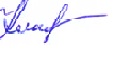 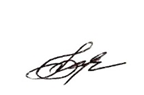 Заведующий кафедрой: Е.Г. КарповаПервый  семестр- зачеточная форма обученияКод и наименование компетенцииКод и наименование индикаторадостижения компетенцииПланируемые результаты обучения по дисциплине/модулю УК-3	Способен осуществлять социальное взаимодействие и реализовывать свою роль в командеИД-УК-3.5	Установка  и поддержание контактов, обеспечивающих успешную работу в коллективе с применением методов конфликтологии, технологий межличностной и групповой коммуникации в деловом взаимодействии;Владеет базовыми знаниями в области теории деловых коммуникаций; Понимает структуру, формы, виды и особенности межличностной и групповой коммуникации в деловом взаимодействии;Выявляет и понимает принципы преодоления коммуникативных барьеров, преодолевает их с помощью методов конфликтологии;Поддерживает деловые контакты в группе,  обеспечивающие успешную работу в коллективе с применением технологий межличностной и групповой коммуникации в деловом взаимодействии;ПК-2.	"Способен применять основные технологии рекламных коммуникаций при продвижении социокультурного продукта"ИД-ПК-2.1	Использование открытых источников информации для формирования целевых групп и определения инструментов продвижения социокультурного продуктаИспользует различные  источники  информации для выявления целевого сегмента  и четких групп деловых партнеров по необходимым признакам;Использует   инструмент маркетинговых коммуникация (личные продажи) для коммуникативного  представления товара  или услуг в ходе переговоров  с деловыми; Владеет методиками диагностики психологических особенностей партнера и использует полученную информацию в процессе  личного контакта с ним для представления  потребительских  характеристик товара/услуги , и приятия  решения  о возможности сделки;Демонстрирует навыки проведения  презентации  товара потенциальному деловому партнеру в процессе личных продаж;Способен контролировать процесс коммуникации в режиме обратной связи и формировать индивидуальный подход к каждому деловому партнеру;ПК-2.	"Способен применять основные технологии рекламных коммуникаций при продвижении социокультурного продукта"ИД-ПК-2.2	Применение основных коммуникационных и рекламных  инструментов при разработке и продвижении социокультурного  продуктаИспользует различные  источники  информации для выявления целевого сегмента  и четких групп деловых партнеров по необходимым признакам;Использует   инструмент маркетинговых коммуникация (личные продажи) для коммуникативного  представления товара  или услуг в ходе переговоров  с деловыми; Владеет методиками диагностики психологических особенностей партнера и использует полученную информацию в процессе  личного контакта с ним для представления  потребительских  характеристик товара/услуги , и приятия  решения  о возможности сделки;Демонстрирует навыки проведения  презентации  товара потенциальному деловому партнеру в процессе личных продаж;Способен контролировать процесс коммуникации в режиме обратной связи и формировать индивидуальный подход к каждому деловому партнеру;ПК-4.	Способен участвовать в реализации коммуникационных кампаний, проектов и социальных мероприятияхИД-ПК-4.3	Организация внутреннего и внешнего интерактива для формирования корпоративных ценностей,  традиций и культуры.Способен организовывать внутреннюю коммуникацию (устную или письменную)  и мероприятия	по формированию корпоративной идентичности и корпоративной культуры, ценностей и традицийВладеет навыками разработки  и внедрение корпоративных стандартов корпоративный кодекс), выступления руководства, совещания, собрания;по очной форме обучения – 3з.е.108час. Структура и объем дисциплины Структура и объем дисциплины Структура и объем дисциплины Структура и объем дисциплины Структура и объем дисциплины Структура и объем дисциплины Структура и объем дисциплины Структура и объем дисциплины Структура и объем дисциплины Структура и объем дисциплиныОбъем дисциплины по семестрамформа промежуточной аттестациивсего, часКонтактная аудиторная работа, часКонтактная аудиторная работа, часКонтактная аудиторная работа, часКонтактная аудиторная работа, часСамостоятельная работа обучающегося, часСамостоятельная работа обучающегося, часСамостоятельная работа обучающегося, часОбъем дисциплины по семестрамформа промежуточной аттестациивсего, часлекции, часпрактические занятия, часлабораторные занятия, часпрактическая подготовка, часкурсовая работа/курсовой проектсамостоятельная работа обучающегося, часпромежуточная аттестация, час1 семестрзачет1081734---57-Всего:1081734---57-Планируемые (контролируемые) результаты освоения: код(ы) формируемой(ых) компетенции(й) и индикаторов достижения компетенцийНаименование разделов, тем;форма(ы) промежуточной аттестацииВиды учебной работыВиды учебной работыВиды учебной работыВиды учебной работыСамостоятельная работа, часВиды и формы контрольных мероприятий, обеспечивающие по совокупности текущий контроль успеваемости;формы промежуточного контроля успеваемостиПланируемые (контролируемые) результаты освоения: код(ы) формируемой(ых) компетенции(й) и индикаторов достижения компетенцийНаименование разделов, тем;форма(ы) промежуточной аттестацииКонтактная работаКонтактная работаКонтактная работаКонтактная работаСамостоятельная работа, часВиды и формы контрольных мероприятий, обеспечивающие по совокупности текущий контроль успеваемости;формы промежуточного контроля успеваемостиПланируемые (контролируемые) результаты освоения: код(ы) формируемой(ых) компетенции(й) и индикаторов достижения компетенцийНаименование разделов, тем;форма(ы) промежуточной аттестацииЛекции, часПрактические занятия, часЛабораторные работы/ индивидуальные занятия, часПрактическая подготовка, часСамостоятельная работа, часВиды и формы контрольных мероприятий, обеспечивающие по совокупности текущий контроль успеваемости;формы промежуточного контроля успеваемостиПервый семестрПервый семестрПервый семестрПервый семестрПервый семестрПервый семестрПервый семестрУК-3ИД-УК-3.5	Тема 1.1  Введение в основы теории деловой  коммуникации15Формы текущего контроля:Устный опрос, тест;Дискуссия;Деловая играУК-3ИД-УК-3.5	Тема 1.2 Структура, формы, виды и особенности межличностной и групповой коммуникации в деловом взаимодействии16Формы текущего контроля:Устный опрос, тест;Дискуссия;Деловая играУК-3ИД-УК-3.5	Тема 1.3. Стратегии устных деловых коммуникаций. Особенности публичного выступления44Формы текущего контроля:Устный опрос, тест;Дискуссия;Деловая играУК-3ИД-УК-3.5	Тема 1.4.Спор, дискуссия, полемика.  Стратегии преодоления коммуникативных барьеров.25Формы текущего контроля:Устный опрос, тест;Дискуссия;Деловая играУК-3ИД-УК-3.5	Тема 1.5.Коммуникативные технологии делового общения и взаимодействия.25Формы текущего контроля:Устный опрос, тест;Дискуссия;Деловая играУК-3ИД-УК-3.5	Практическое занятие № 1.1 Структура коммуникативногопроцесса.  Классические модели коммуникации2Формы текущего контроля:Устный опрос, тест;Дискуссия;Деловая играУК-3ИД-УК-3.5	Практическое занятие № 1.2 Обратная реакция аудитории. Технологии публичного выступления.45Формы текущего контроля:Устный опрос, тест;Дискуссия;Деловая играУК-3ИД-УК-3.5	Практическое занятие № 1.3  Причины возникновения коммуникативных барьеров и способы их преодоления.10Формы текущего контроля:Устный опрос, тест;Дискуссия;Деловая играУК-3ИД-УК-3.5	Практическое занятие № 1.4 . Коммуникативные помехи и барьеры в деловом общении.2Формы текущего контроля:Устный опрос, тест;Дискуссия;Деловая играУК-3ИД-УК-3.5	Практическое занятие № 1.5 Деловое общение  (виды, цели, методы проведения)2Формы текущего контроля:Устный опрос, тест;Дискуссия;Деловая играПК-2.ИД-ПК-2.1Тема 1.6 Применение различных источников  информации для выявления целевого сегмента  и четких групп характеристик идеи/товара для  представления их различным деловым партнерам 13Формы текущего контроля: Домашнее заданиеУстный опросДискуссииПК-2.ИД-ПК-2.1Практическое занятие № 1.6 Диагностика особенностей деловых партнеров для выбора коммуникационной стратегии  представления идеи/продукта  различным сегментам партнеров наиболее эффективным способом.43Формы текущего контроля: Домашнее заданиеУстный опросДискуссииПК-2.ИД-ПК-2.2Тема 1.7  Использование технологий личных продаж и методик диагностики индивидуальных особенностей партнеров,  как инструмента маркетинговых  коммуникаций  для проведения  презентации  товара с учетом индивидуального подхода к каждому из них.43Формы текущего контроля: Домашнее заданиеУстный опросДискуссииПК-2.ИД-ПК-2.2Практическое занятие № 1.7  Применение технологий делового общения  для проведения  презентации  товара с учетом индивидуального подхода к каждому из деловых партнеров46Формы текущего контроля: Домашнее заданиеУстный опросДискуссииПК-4.ИД-ПК-4.3Тема 1.8   Характеристики коммуникативной среды организации и  их х влияние на формирование корпоративной идентичности и корпоративной культуры.26Формы текущего контроля: ДискуссияДеловая играПК-4.ИД-ПК-4.3Практическое занятие № 1.8  Формальные и неформальные коммуникации в организации и их влияние на формирование корпоративной идентичности и корпоративной культуры.66Формы текущего контроля: ДискуссияДеловая играЗачетУстный опрос по вопросам,  защита домашнего задания (реферат).ИТОГО за весь период173457№ ппНаименование раздела и темы дисциплиныСодержание раздела (темы)Тема 1.1  Введение в основы теории деловой  коммуникацииКоммуникация как объект научного исследования. Проблема предмета теории коммуникации. Основные этапы развития теории коммуникации. Структуракоммуникативного знания и уровни обобщения коммуникативного знания. Специфика законов и категорий теории коммуникации. Роль коммуникации в информационном обществе.Тема 1.2 Структура, формы, виды и особенности межличностной и групповой коммуникации в деловом взаимодействииПонятие, сущность и особенности межличностной коммуникации. Коммуникативный, интерактивный и перцептивный аспект межличностной коммуникации. Групповая коммуникация. Разновидности малых групп: случайно организованная;  ассоциация, где взаимоотношения определяются личностно значимыми целями (группа друзей); корпорация;  коллектив; команда. Тема 1.3. Стратегии устных деловых коммуникаций. Особенности публичного выступленияПсихологические особенности публичного выступления. Из истории ораторского искусства. Подготовка к выступлению. Начало выступления. Как завоевать и удержать внимание аудитории. Как завершить выступление. Культура речи делового человекаТема 1.4.Спор, дискуссия, полемика.  Стратегии преодоления коммуникативных барьеров.Определение понятий «спор, «дискуссия», «полемика». Классификация видов спора. Культура спора: предмет спора, позиции полемистов, употребление понятий,поведение участников спора, индивидуальные особенности участников спора, национальные и культурные традиции, уважительное отношение к оппоненту, выдержка и самообладание в споре.Психологические приемы убеждения в споре: приемы воздействия на участников в споре, вопросы в споре и виды ответов, нечестные приемы, позволительные инепозволительные уловки в споре. Стратегии преодоления коммуникационных барьеровТема 1.5.Коммуникативные технологии делового общения и взаимодействия.Виды, структура, формы и функции делового общения. Этапы делового общения. Стили и виды общения. Эффекты общения. Стратегии и тактики общения. Средства общения. Коммуникативные технологии делового общения и взаимодействия: ложь в речевойКоммуникации, манипуляции в общении, критика икомплименты в деловой коммуникации. Тема 1.6Применение различных источников  информации для выявления целевого сегмента  и четких групп характеристик идеи/товара для  представления их различным деловым партнерамПрименение различных источников  информации для выявления целевого сегмента  и четких групп характеристик идеи/товара . Виды сегментации:  по обстоятельствам применения идеи/товара, на основе выгод, на основе статуса пользователя, на основе интенсивности потребления, на основе степени лояльности, на основе стадии готовности партнера к совершению покупки.Тема 1.7  Использование технологий личных продаж и методик диагностики индивидуальных особенностей партнеров,  как инструмента маркетинговых  коммуникаций  для проведения  презентации  товара с учетом индивидуального подхода к каждому из них.Личные продажи: принципы и основные техники. Репрезентативные системы деловых партнеров , и их влияние на представление информации.  Беседа по телефону, как средство личных продаж. Методы, используемые в психологии продаж, которые связаны как с товаром, его презентацией и рекламой, так и с восприятием его свойств заказчиками, изучением  их потребностей .Тема 1.8   Характеристики коммуникативной среды организации и  их х влияние на формирование корпоративной идентичности и корпоративной культуры.Коммуникация как функция управления организацией.дифференцированных и автономных частей целого. Коммуникативная совокупность процессов или действий, ведущих к образованию и совершенствованию взаимосвязей между частями целого в организации, формированию корпоративной идентичности и имиджа. Характеристикикоммуникативной среды организации. Формальные и неформальные коммуникации в  организации.№ ппНаименование раздела /темы дисциплины, выносимые на самостоятельное изучениеЗадания для самостоятельной работыВиды и формы контрольных мероприятий(учитываются при проведении текущего контроля)Трудоемкость, часТема 1.1  Введение в основы теории деловой  коммуникацииАнализ теоретических источниковУстный опрос5Тема 1.2Структура, формы, виды и особенности межличностной и групповой коммуникации в деловом взаимодействииАнализ теоретических источниковТестирование6Тема 1.3Стратегии устных деловых коммуникаций. Особенности публичного выступленияАнализ теоретических источников для подготовки к дискуссииДискуссия4Тема 1.4.Спор, дискуссия, полемика.  Стратегии преодоления коммуникативных барьеров.Анализ теоретических источниковУстный опрос5Тема 1.5Коммуникативные технологии делового общения и взаимодействия.Анализ теоретических источниковУстный опрос5Практическое занятие № 1.2Обратная реакция аудитории. Технологии публичного выступления.Анализ теоретических источников для подготовки к участию  в деловой игреДеловая игра5Тема 1.6Применение различных источников  информации для выявления целевого сегмента  и четких групп характеристик идеи/товара для  представления их различным деловым партнерам Анализ теоретических источниковУстный опрос3Практическое занятие № 1.6 Диагностика особенностей деловых партнеров для выбора коммуникационной стратегии  представления идеи/продукта  различным сегментам партнеров наиболее эффективным способом.Анализ теоретических источниковУстный опрос3Тема 1.7  Использование технологий личных продаж и методик диагностики индивидуальных особенностей партнеров,  как инструмента маркетинговых  коммуникаций  для проведения  презентации  товара с учетом индивидуального подхода к каждому из них.Анализ теоретических источников для подготовки к дискуссииДискуссия3Практическое занятие № 1.7  Применение технологий делового общения  для проведения  презентации  товара с учетом индивидуального подхода к каждому из деловых партнеровАнализ теоретических источников для подготовки к участию  в деловой игреДеловая игра6Тема 1.8   Характеристики коммуникативной среды организации и  их х влияние на формирование корпоративной идентичности и корпоративной культуры.Анализ теоретических источников для подготовки к дискуссииДискуссия6Практическое занятие № 1.8  Формальные и неформальные коммуникации в организации и их влияние на формирование корпоративной идентичности и корпоративной культуры.Анализ теоретических источников для подготовки к участию  в деловой игреДеловая игра6использованиеЭО и ДОТиспользование ЭО и ДОТобъем, часвключение в учебный процесссмешанное обучениелекциив соответствии с расписанием учебных занятий смешанное обучениепрактические занятияв соответствии с расписанием учебных занятий Уровни сформированности компетенции(-й)Итоговое количество балловв 100-балльной системепо результатам текущей и промежуточной аттестацииОценка в пятибалльной системепо результатам текущей и промежуточной аттестацииПоказатели уровня сформированности Показатели уровня сформированности Показатели уровня сформированности Уровни сформированности компетенции(-й)Итоговое количество балловв 100-балльной системепо результатам текущей и промежуточной аттестацииОценка в пятибалльной системепо результатам текущей и промежуточной аттестацииУниверсальной компетенцииПрофессиональныхкомпетенцийПрофессиональныхкомпетенцийУровни сформированности компетенции(-й)Итоговое количество балловв 100-балльной системепо результатам текущей и промежуточной аттестацииОценка в пятибалльной системепо результатам текущей и промежуточной аттестацииУК-3ИД-УК-3.5	ПК-2.ИД-ПК-2.1ИД-ПК-2.2ПК-4.ИД-ПК-4.3высокий85 – 100отлично/зачтеноСпособен организовывать внутреннюю коммуникацию (устную или письменную)  и мероприятия	по формированию корпоративной идентичности и корпоративной культуры. Владеет навыками разработки  программы выступления руководства, проведения совещания, собрания;Обучающийся: анализирует и систематизирует изученный материал с обоснованием актуальности его использования в своей предметной области;применяет методы конфликтологии, технологий межличностной и групповой коммуникации в деловом взаимодействииустанавливает и поддерживает контакты, обеспечивающие успешную работу в коллективедемонстрирует системный подход при решении проблемных ситуаций в том числе, при социальном и профессиональном взаимодействии;показывает четкие системные знания и представления по дисциплине;дает развернутые, полные и верные ответы на вопросы, в том числе, дополнительные вопросыОбучающийся:демонстрирует способность использовать  различные  источники  информации  для выявления целевого сегмента  и четких групп характеристик идеи/товара  и использует информацию для представления их  деловым партнерам владеет методиками диагностики психологических особенностей партнера: анализ репрезентативных систем и метапрограмм. владеет методами и техниками  личных продаж для коммуникативного  представления товара  или услуг в ходе переговоров  с деловыми партнерамидемонстрирует навыки проведения  презентации  товара потенциальному деловому партнеруспособен эффективно контролировать  процесс деловой  коммуникации в режиме обратной связисвободно ориентируется в учебной и профессиональной литературе;демонстрирует  развернутые, исчерпывающие, профессионально грамотные ответы на вопросы, в том числе, дополнительные.Обучающийся:демонстрирует навыки  организовывать внутреннюю коммуникацию (устную или письменную)  и мероприятия по формированию  корпоративной идентичности и корпоративной культуры;владеет навыками разработки  программы выступления руководствавладеет навыками проведения совещания, собрания;свободно ориентируется в учебной и профессиональной литературе;демонстрирует развернутые, исчерпывающие, профессионально грамотные ответы на вопросы, в том числе, дополнительные.повышенный65 – 84хорошо/зачтено Обучающийся:достаточно подробно анализирует и систематизирует изученный материал с обоснованием актуальности его использования в своей предметной области;применяет методы конфликтологии, технологий межличностной и групповой коммуникации в деловом взаимодействииустанавливает и поддерживает контакты, обеспечивающие успешную работу в коллективевыделяет междисциплинарные связи, распознает и выделяет элементы в системе знаний, применяет их к анализу практики;правильно применяет теоретические положения при решении практических задач профессиональной направленности разного уровня сложности, владеет необходимыми для этого навыками и приёмами;ответ отражает полное знание материала, с незначительными пробелами, допускает единичные негрубые ошибки.Обучающийся:–	способен использовать  основные  источники  информации  для выявления целевого сегмента  и четких групп характеристик идеи/товара  и использует информацию для представления их  деловым партнерам –	достаточно хорошо владеет методиками диагностики психологических особенностей партнера: анализ репрезентативных систем и метапрограмм. –	достаточно хорошо владеет основными методами и техниками  личных продаж для коммуникативного  представления товара  или услуг в ходе переговоров  с деловыми партнерами–	способен эффективно контролировать  процесс деловой  коммуникации в режиме обратной связидостаточно подробно, грамотно и по существу излагает изученный материал, приводит и раскрывает в тезисной форме основные понятия;достаточно хорошо ориентируется в учебной и профессиональной литературе;ответы на основные и дополнительные вопросы в целом  отражают хорошее знание теоретического и практического материала, не допуская существенных неточностей.Обучающийся: демонстрирует навыки  организовывать внутреннюю коммуникацию (устную или письменную)  и мероприятия по формированию  корпоративной идентичности и корпоративной культуры;владеет основными навыками разработки  программы выступления руководствадостаточно подробно, грамотно и по существу излагает изученный материал, приводит и раскрывает в тезисной форме основные понятия;достаточно хорошо ориентируется в учебной и профессиональной литературе;ответы на основные и дополнительные вопросы в целом  отражают хорошее знание теоретического и практического материала, не допуская существенных неточностей.базовый41 – 64удовлетворительно/зачтено Обучающийся:частично анализирует и систематизирует изученный материал с обоснованием актуальности его использования в своей предметной области;с трудом устанавливает и поддерживает контакты, обеспечивающие успешную работу в коллективевладеет минимальным количеством методов  конфликтологии, технологий межличностной и групповой коммуникации в деловом взаимодействииответ отражает в целом частично сформированные, но содержащие пробелы знания, допускаются грубые ошибки.Обучающийся:демонстрирует базовые теоретические знания основного учебного материала дисциплины в объеме, необходимом для дальнейшего освоения ОПОП;способен использовать  базовые   источники  информации  для частичного выявления целевого сегмента  и характеристик идеи/товара  и использует информацию для представления их  деловым партнерам на базовом уровне владеет методиками диагностики психологических особенностей партнера: анализ репрезентативных систем и метапрограмм. на базовом уровне  владеет основными методами и техниками  личных продаж для коммуникативного  представления товара  или услуг в ходе переговоров  с деловыми партнерамидемонстрирует фрагментарные знания основной учебной литературы по дисциплине;ответы на основные и дополнительные вопросы отражают знания на базовом уровне теоретического и практического материала, допускаются грубые ошибки. Обучающийся:демонстрирует базовые навыки  организовывать внутреннюю коммуникацию (устную или письменную)  и мероприятия по формированию  корпоративной идентичности и корпоративной культуры;владеет базовыми  навыками разработки  программы выступления руководствадемонстрирует фрагментарные знания основной учебной литературы по дисциплине;ответы на основные и дополнительные вопросы отражают знания на базовом уровне теоретического и практического материала, допускаются грубые ошибки.низкий0 – 40неудовлетворительно/не зачтеноОбучающийся:демонстрирует фрагментарные знания теоретического и практического материал, допускает грубые ошибки при его изложении на занятиях и в ходе промежуточной аттестации;испытывает серьёзные затруднения в применении теоретических положений при решении практических задач профессиональной направленности стандартного уровня сложности, не владеет необходимыми для этого навыками и приёмами;ответ отражает отсутствие знаний на базовом уровне теоретического и практического материала в объеме, необходимом для дальнейшей учебы.не способен выработать эффективную стратегию действий для эффективного решения проблемных  конфликтных ситуаций;не владеет методами  конфликтологии, технологий межличностной и групповой коммуникации в деловом взаимодействиине способен установить и поддерживать контакты, обеспечивающие успешную работу в коллективе;не способен использовать  различные  источники  информации  для выявления целевого сегмента  и четких групп характеристик идеи/товара; не владеет методиками диагностики психологических особенностей партнера: анализ репрезентативных систем и метапрограмм; не владеет методами и техниками  личных продаж для коммуникативного  представления товара; не способен продемонстрировать  навыки проведения  презентации  товара потенциальному деловому партнеру;не способен контролировать  процесс деловой  коммуникации в режиме обратной связи;не способен организовывать внутреннюю коммуникацию (устную или письменную)  и мероприятия по формированию  корпоративной идентичности и корпоративной культуры;не владеет навыками разработки  программы выступления руководстване владеет навыками проведения совещания, собрания;Обучающийся:демонстрирует фрагментарные знания теоретического и практического материал, допускает грубые ошибки при его изложении на занятиях и в ходе промежуточной аттестации;испытывает серьёзные затруднения в применении теоретических положений при решении практических задач профессиональной направленности стандартного уровня сложности, не владеет необходимыми для этого навыками и приёмами;ответ отражает отсутствие знаний на базовом уровне теоретического и практического материала в объеме, необходимом для дальнейшей учебы.не способен выработать эффективную стратегию действий для эффективного решения проблемных  конфликтных ситуаций;не владеет методами  конфликтологии, технологий межличностной и групповой коммуникации в деловом взаимодействиине способен установить и поддерживать контакты, обеспечивающие успешную работу в коллективе;не способен использовать  различные  источники  информации  для выявления целевого сегмента  и четких групп характеристик идеи/товара; не владеет методиками диагностики психологических особенностей партнера: анализ репрезентативных систем и метапрограмм; не владеет методами и техниками  личных продаж для коммуникативного  представления товара; не способен продемонстрировать  навыки проведения  презентации  товара потенциальному деловому партнеру;не способен контролировать  процесс деловой  коммуникации в режиме обратной связи;не способен организовывать внутреннюю коммуникацию (устную или письменную)  и мероприятия по формированию  корпоративной идентичности и корпоративной культуры;не владеет навыками разработки  программы выступления руководстване владеет навыками проведения совещания, собрания;Обучающийся:демонстрирует фрагментарные знания теоретического и практического материал, допускает грубые ошибки при его изложении на занятиях и в ходе промежуточной аттестации;испытывает серьёзные затруднения в применении теоретических положений при решении практических задач профессиональной направленности стандартного уровня сложности, не владеет необходимыми для этого навыками и приёмами;ответ отражает отсутствие знаний на базовом уровне теоретического и практического материала в объеме, необходимом для дальнейшей учебы.не способен выработать эффективную стратегию действий для эффективного решения проблемных  конфликтных ситуаций;не владеет методами  конфликтологии, технологий межличностной и групповой коммуникации в деловом взаимодействиине способен установить и поддерживать контакты, обеспечивающие успешную работу в коллективе;не способен использовать  различные  источники  информации  для выявления целевого сегмента  и четких групп характеристик идеи/товара; не владеет методиками диагностики психологических особенностей партнера: анализ репрезентативных систем и метапрограмм; не владеет методами и техниками  личных продаж для коммуникативного  представления товара; не способен продемонстрировать  навыки проведения  презентации  товара потенциальному деловому партнеру;не способен контролировать  процесс деловой  коммуникации в режиме обратной связи;не способен организовывать внутреннюю коммуникацию (устную или письменную)  и мероприятия по формированию  корпоративной идентичности и корпоративной культуры;не владеет навыками разработки  программы выступления руководстване владеет навыками проведения совещания, собрания;№ ппФормы текущего контроляПримеры типовых заданий1Устный опрос1.	Понятие делового  общения. Коммуникация, перцепция и интеракция как составные элементы процесса общения.2.	Коммуникативный процесс и его элементы.3.	Деловая коммуникация и роль эффективного общения в профессиональной сфере. Характеристика делового общения.4.	Вербальные средства в деловой коммуникации.5.	Человеческая речь как источник информации. Речевые средства общения.6.	Стили письма и речи. Официально-деловой стиль.7.	Стили письма и речи. Научный стиль.8.	Стили письма и речи. Публицистический стиль.9.	Стили письма и речи. Разговорный стиль.10.	Практики организации и проведения собраний и совещаний.11.	Типичные ошибки на собеседовании.12.	 Невербальные средства в деловой коммуникации.13.	 Язык жестов в деловом общении.14.	 Средства невербальной коммуникации.15.	 Коммуникативные барьеры в деловом общении.2Деловая (ролевая) игра по теме  1.7  	«Использование технологий личных продаж и методик диагностики индивидуальных особенностей партнеров,  как инструмента маркетинговых  коммуникаций  для проведения  презентации  товара с учетом индивидуального подхода к каждому из них».КЕЙС 3. « ВЕЛИКИЕ ГЕОГРАФИЧЕСКИЕ ОТКРЫТИЯ»КЕЙС 4. «КЛЮЧЕВЫЕ СЛОВА»3.Деловая (ролевая) игра  по теме 1.2	«Структура, формы, виды и особенности межличностной и групповой коммуникации в деловом взаимодействии»КЕЙС 2.  «ЯЗЫК-ПРИМ» КЕЙС 5. «КОНТРАБАНДИСТЫ»4Деловая (ролевая) игра  по теме 1.8   	«Характеристики коммуникативной среды организации и  их х влияние на формирование корпоративной идентичности и корпоративной культуры».КЕЙС 1 «ПЕРЕСАДКА СЕРДЦА»5Дискуссия по теме  1.3	«Стратегии устных деловых коммуникаций. Особенности публичного выступления»Круглый стол (дискуссия) по теме: «Особенности межличностной и групповой коммуникации в деловом взаимодействии». Время проведения  90 мин. 	Состоит из 8 вопросов:Понятие межличностной коммуникации.Основные парадоксы и патологии межличностной коммуникации.Базовые ожидания в межличностном взаимодействии.Эффекты межличностного восприятия.Особенности и функции неформальной коммуникации.Типичные трудности межличностного взаимодействия.Типичные трудности группового взаимодействия.Понятие и особенности межличностной и групповой деловой коммуникации.6Дискуссия по теме  1.7  	«Использование технологий личных продаж и методик диагностики индивидуальных особенностей партнеров,  как инструмента маркетинговых  коммуникаций  для проведения  презентации  товара с учетом индивидуального подхода к каждому из них»Круглый стол (дискуссия) по теме: «Методики  диагностики психологических особенностей партнера».  Время проведения  90 мин. 	Состоит из 7 вопросов:Методика «Шкала эмоционального отклика» (А. Меграбян, модификация Н. Эпштейна)Методика «Направленность личности в общении» (С.Л. Братченко)Методика «Диагностика особенностей общения» (В.Н. Недашковский)Тест «Умеете ли вы слушать?» (И. Атватер)Умение понимать смысл невербального поведенияОпределение эмоционального состояния по мимике человекаОпределение пространственных позиций в общении7Дискуссия по теме  1.8   	«Характеристики коммуникативной среды организации и  их х влияние на формирование корпоративной идентичности и корпоративной культуры».Круглый стол (дискуссия) по теме: «Разработка выступления руководства, совещания, собрания». Время проведения  90  мин. Состоит из 9 вопросов:Деловое совещание. Когда созывать совещание. Виды совещаний и их характеристикаЭтапы совещанияМодерация совещания.Критерии эффективности совещания. Ошибки совещания.Деловая беседа по телефонуДеловой разговор, деловые переговоры их сходство и различиеДеловая беседа по телефонуПресс-конференция, особенности проведения8.Тест по теме 1.2	«Структура, формы, виды и особенности межличностной и групповой коммуникации в деловом взаимодействии»1. Предмет психологии делового общения как науки1)	главные особенности обмена информацией и чувствами знакомых людей2)	закономерности и условия развития, функционирования и специфики общения людей 3)	базовые правила взаимодействия людей в различных группах2. Какова основная задача делового общения?1)     продуктивное сотрудничество;2)     строгое регулирование иерархического соположения управляющего и управляемого;3)     налаживание межличностных контактов;4)     поиски «нужных» людей для решения производственных вопросов;3. Средства делового общения делятся на:1)	дистантные и контактные2)	дискретные и не дискретные 3)	вербальные и невербальные4. Структура делового общения включает в себя следующие компоненты:1)	субъективный и объективный2)	коммуникативный, интерактивный, перцептивный3)	вербальный и невербальный5. Коммуникативные барьеры в  деловом  общении:1)	климатические, природные, географические2)	личностные, физические, семантические, логические3)	иерархические, субординационные, межгрупповые6. Способ  причастности и сопереживания  людьми друг другу называется 1)	аттракция2)	эмпатия3)	атрибуция4)	стереотипизация5)	концентрация7. Наиболее распространенные голосовые признаки обмана:1)	изменение тембра голоса2)	форсирование звука3)	паузы, речевые ошибки, тон голоса, звук голоса9Домашнее задание/реферат по разделу/ зачетТемы рефератов:1. Коммуникация, ее значение, виды и функции.2. Участники деловой коммуникации, ее целевая аудитория.3. Основные модели и стили деловых коммуникаций.4. Стратегия и тактика информационного воздействия на участников в процессе коммуникации.5. Коммуникативные каналы и средства деловой коммуникации.6. Смысловые и эмоциональные аспекты деловой коммуникации.7. Символы и знаки в процессе в коммуникации, их интерпретация и восприятие.8. Вербальные и невербальные средства деловой коммуникации.9. Анализ поведения участников процесса коммуникации (интонаций, выражения лица, жестов, положения тела, походки и т.п.).10. Отражение и восприятие в деловой коммуникации.11. Этика устного, письменного и виртуального делового общения: сходства и различия.12. Коммуникативные барьеры (помехи), причины их возникновения и способы преодоления.Наименование оценочного средства (контрольно-оценочного мероприятия)Критерии оцениванияШкалы оцениванияШкалы оцениванияШкалы оцениванияНаименование оценочного средства (контрольно-оценочного мероприятия)Критерии оценивания100-балльная системаПятибалльная системаПятибалльная системаДеловая (ролевая) играОбучающийся (член рабочей группы), в процессе решения проблемной ситуации (игры) продемонстрировал глубокие знания дисциплины, сущности проблемы, были даны логически последовательные, содержательные, полные, правильные и конкретные ответы на все вопросы; даны рекомендации по использованию данных в будущем для аналогичных ситуаций.16 – 20 баллов55Деловая (ролевая) играОбучающийся (член рабочей группы), правильно рассуждает и принимает обоснованные верные решения, однако, имеются незначительные неточности, представлен недостаточно полный выбор стратегий поведения/ методов/ инструментов (в части обоснования);11 – 15 баллов44Деловая (ролевая) играОбучающийся (член рабочей группы), слабо ориентируется в материале, в рассуждениях не демонстрирует логику ответа, плохо владеет профессиональной терминологией, не раскрывает суть проблемы и не предлагает конкретного ее решения.6 – 10 баллов33Деловая (ролевая) играОбучающийся (член рабочей группы), не принимал участие в работе группы.Группа не справилась с заданием на уровне, достаточном для проставления положительной оценки0 - 5 баллов22Домашнее задание/рефератРабота выполнена полностью. Нет ошибок в логических рассуждениях. Возможно наличие одной неточности или описки, не являющиеся следствием незнания или непонимания учебного материала. Обучающийся показал полный объем знаний, умений в освоении пройденных тем и применение их на практике.16 – 20 баллов55Домашнее задание/рефератРабота выполнена полностью, но обоснований шагов решения недостаточно. Допущена одна ошибка или два-три недочета в оформлении работы.11 – 15 баллов44Домашнее задание/рефератДопущены более двух-трех недочетов, низкий уровень авторского текста, высокий уровень плагиата (40%)6 – 10 баллов33Домашнее задание/рефератРабота выполнена не полностью. Низкий уровень авторского текста, высокий уровень плагиата ( более 50%)0 - 5 баллов22Домашнее задание/рефератРабота не выполнена.0 баллов22Устный опросДан полный, развернутый ответ на поставленный вопрос (вопросы), показана совокупность осознанных	знаний об объекте, проявляющаяся в свободном оперировании понятиями, умении выделить существенные и несущественные его признаки, причинно-следственные связи. Обучающийся демонстрирует глубокие и прочные знания материала по заданным вопросам, исчерпывающе и последовательно, грамотно и логически стройно его излагает16 – 20 баллов55Устный опросДан полный, развернутый ответ на поставленный вопрос (вопросы), показана совокупность осознанных знаний об объекте, доказательно раскрыты основные положения дисциплины; в ответе прослеживается четкая структура, логическая последовательность, отражающая сущность раскрываемых понятий, теорий, явлений. Обучающийся твердо знает материал по заданным вопросам, грамотно и последовательно его излагает, но допускает несущественные неточности в определениях.11 – 15 баллов44Устный опросДан полный, но недостаточно последовательный ответ на поставленный вопрос (вопросы), но при этом показано умение выделить существенные и несущественные признаки и причинно-следственные связи. Ответ логичен и изложен в терминах науки. Обучающийся владеет знаниями только по основному материалу, но не знает отдельных деталей и особенностей, допускает неточности и испытывает затруднения с формулировкой определений.9 – 10 баллов33Устный опросДан недостаточно полный и недостаточно развернутый ответ. Логика и последовательность изложения имеют нарушения. Допущены ошибки в раскрытии понятий, употреблении терминов. Обучающийся не способен самостоятельно выделить существенные и несущественные признаки и причинно-следственные связи. Обучающийся способен конкретизировать обобщенные знания только с помощью преподавателя. Обучающийся обладает фрагментарными знаниями по теме коллоквиума, слабо владеет понятийным аппаратом, нарушает последовательность в изложении материала.6 – 8 баллов33Устный опросДан неполный ответ, представляющий собой разрозненные знания по теме вопроса с существенными ошибками в определениях. Присутствуют фрагментарность, нелогичность изложения. Обучающийся не осознает связь данного понятия, теории, явления с другими объектами дисциплины. Отсутствуют выводы, конкретизация и доказательность изложения. Речь неграмотная. Дополнительные и уточняющие вопросы преподавателя не приводят к коррекции ответа обучающегося не только на поставленный вопрос, но и на другие вопросы темы.1 - 5 баллов22Устный опросНе получены ответы по базовым вопросам дисциплины.0 баллов22Устный опросНе принимал участия в устном опросе0 баллов22ТестИнструкция для тестируемых:На выполнение всего блока заданий отводится 90 мин.Для каждого формата тестового задания (форматов «А», «В», «С», «D», «F») даны соответствующие рекомендации.На самих тестах никаких пометок не делать. Все ответы заносить в специальный ОЦЕНОЧНЫЙ ЛИСТ, прилагаемый к блоку контрольных тестов.При занесении ответа в Оценочный лист необходимо в соответствующем формате тестового задания первой цифрой указать номер вопроса, а второй через тире – номер или номера ответов. Например: 1-3; 2-2; 3-4,5 … и т.д. По окончании работы Блок тестовых заданий и Оценочный лист сдаются преподавателю.Критерии оценки:Тесты формата «А» - 0,5 балла за каждый правильный ответТесты формата «В» - 2 балл за каждый правильный ответ, 1 балл на усмотрение преподавателя.Тесты формата «С»- 3 балла за каждый правильный ответТесты формата «D» -3,5  балла за каждый правильный ответ Тесты формата «F» - 4 балла за каждый правильный ответ, 2 балла – частично правильный ответ. 16 – 20 баллов585% - 100%ТестИнструкция для тестируемых:На выполнение всего блока заданий отводится 90 мин.Для каждого формата тестового задания (форматов «А», «В», «С», «D», «F») даны соответствующие рекомендации.На самих тестах никаких пометок не делать. Все ответы заносить в специальный ОЦЕНОЧНЫЙ ЛИСТ, прилагаемый к блоку контрольных тестов.При занесении ответа в Оценочный лист необходимо в соответствующем формате тестового задания первой цифрой указать номер вопроса, а второй через тире – номер или номера ответов. Например: 1-3; 2-2; 3-4,5 … и т.д. По окончании работы Блок тестовых заданий и Оценочный лист сдаются преподавателю.Критерии оценки:Тесты формата «А» - 0,5 балла за каждый правильный ответТесты формата «В» - 2 балл за каждый правильный ответ, 1 балл на усмотрение преподавателя.Тесты формата «С»- 3 балла за каждый правильный ответТесты формата «D» -3,5  балла за каждый правильный ответ Тесты формата «F» - 4 балла за каждый правильный ответ, 2 балла – частично правильный ответ. 11 – 15 баллов465% - 84%ТестИнструкция для тестируемых:На выполнение всего блока заданий отводится 90 мин.Для каждого формата тестового задания (форматов «А», «В», «С», «D», «F») даны соответствующие рекомендации.На самих тестах никаких пометок не делать. Все ответы заносить в специальный ОЦЕНОЧНЫЙ ЛИСТ, прилагаемый к блоку контрольных тестов.При занесении ответа в Оценочный лист необходимо в соответствующем формате тестового задания первой цифрой указать номер вопроса, а второй через тире – номер или номера ответов. Например: 1-3; 2-2; 3-4,5 … и т.д. По окончании работы Блок тестовых заданий и Оценочный лист сдаются преподавателю.Критерии оценки:Тесты формата «А» - 0,5 балла за каждый правильный ответТесты формата «В» - 2 балл за каждый правильный ответ, 1 балл на усмотрение преподавателя.Тесты формата «С»- 3 балла за каждый правильный ответТесты формата «D» -3,5  балла за каждый правильный ответ Тесты формата «F» - 4 балла за каждый правильный ответ, 2 балла – частично правильный ответ. 6 – 10 баллов341% - 64%ТестИнструкция для тестируемых:На выполнение всего блока заданий отводится 90 мин.Для каждого формата тестового задания (форматов «А», «В», «С», «D», «F») даны соответствующие рекомендации.На самих тестах никаких пометок не делать. Все ответы заносить в специальный ОЦЕНОЧНЫЙ ЛИСТ, прилагаемый к блоку контрольных тестов.При занесении ответа в Оценочный лист необходимо в соответствующем формате тестового задания первой цифрой указать номер вопроса, а второй через тире – номер или номера ответов. Например: 1-3; 2-2; 3-4,5 … и т.д. По окончании работы Блок тестовых заданий и Оценочный лист сдаются преподавателю.Критерии оценки:Тесты формата «А» - 0,5 балла за каждый правильный ответТесты формата «В» - 2 балл за каждый правильный ответ, 1 балл на усмотрение преподавателя.Тесты формата «С»- 3 балла за каждый правильный ответТесты формата «D» -3,5  балла за каждый правильный ответ Тесты формата «F» - 4 балла за каждый правильный ответ, 2 балла – частично правильный ответ. 1 - 5 баллов240% и менее 40%ДискуссияОбучающийся (член рабочей группы), в процессе дискуссии  продемонстрировал глубокие знания дисциплины, сущности проблемы, были даны логически последовательные, содержательные, полные, правильные и конкретные ответы на все вопросы; даны рекомендации по использованию данных в будущем для аналогичных ситуаций4 – 5 баллов55ДискуссияОбучающийся (член рабочей группы), в процессе дискуссии правильно рассуждает и принимает обоснованные верные решения, однако, имеются незначительные неточности, представлен недостаточно полный выбор стратегий поведения/ методов/ инструментов (в части обоснования);3 баллав44ДискуссияОбучающийся (член рабочей группы), в процессе дискуссии слабо ориентируется в материале, в рассуждениях не демонстрирует логику ответа, плохо владеет профессиональной терминологией, не раскрывает суть проблемы и не предлагает конкретного ее решения.1 – 2  баллов33ДискуссияОбучающийся (член рабочей группы), не принимал участие в дискуссии .0 баллов22Форма промежуточной аттестацииТиповые контрольные задания и иные материалыдля проведения промежуточной аттестации:Зачет/ в устной форме по вопросам1.	Роль деловой коммуникации в управлении 2.	Основные задачи и принципы деловой коммуникации 3.	Характеристики деловой коммуникации 4.	Формы деловой коммуникации 5.	Информационные технологии коммуникационного воздействия 6.	Логико-диалогические технологии коммуникационного воздействия 7.	Манипулятивные технологии коммуникационного воздействия 8.	Суггестивные технологии коммуникационного воздействия9.	Коммуникативные барьеры в деловой коммуникации и пути их преодоления10.	Слушание в деловой коммуникации 11.	Технология активного слушания в деловой коммуникации 12.	 Переговорный процесс: сущность, этапы.13.	Метод принципиальных переговоров.14.	Публичное выступление как форма делового общения.15.	Особенности письменной деловой коммуникации.16.	Конфликт в деловой коммуникации.Форма промежуточной аттестацииКритерии оцениванияШкалы оцениванияШкалы оцениванияНаименование оценочного средстваКритерии оценивания100-балльная системаПятибалльная системаЗачет:устный опрос по вопросамОбучающийся знает основные определения, последователен в изложении материала, демонстрирует базовые знания дисциплины, владеет необходимыми умениями и навыками при выполнении практических заданий. Демонстрирует знания отличающиеся глубиной и содержательностью, дает полный исчерпывающий ответ, как на основные вопросы, так и на дополнительные;5-10 балловзачтеноЗачет:устный опрос по вопросамОбучающийся не знает основных определений, непоследователен и сбивчив в изложении материала, не обладает определенной системой знаний по дисциплине, не в полной мере владеет необходимыми умениями и навыками при выполнении практических заданий. В процессе ответа на вопросы обучающийся, обнаруживает существенные пробелы в знаниях основного учебного материала, допускает принципиальные ошибки в выполнении предусмотренных программой практических заданий.  На большую часть дополнительных вопросов по содержанию экзамена затрудняется дать ответ или не дает верных ответов.0 – 4 балловне зачтеноФорма контроля100-балльная система Пятибалльная системаТекущий контроль:  - устный опрос0 - 5 балловзачтено/не зачтено- тестирование0 - 15 баллов2 – 5  - участие в дискуссии на семинаре0 - 10 балловзачтено/не зачтено - деловая игра0 - 20 балловили зачтено/не зачтено - домашнее задание (реферат)0 - 20 баллов2 – 5 Промежуточная аттестация (традиционная)0 - 30 балловзачтеноне зачтеноИтого за дисциплинузачёт 0 - 100 балловзачтеноне зачтено100-балльная системапятибалльная системапятибалльная система100-балльная системазачет с оценкой/экзамензачет85 – 100 балловотличнозачтено (отлично)зачтено65 – 84 балловхорошозачтено (хорошо)зачтено41 – 64 балловудовлетворительнозачтено (удовлетворительно)зачтено0 – 40 балловнеудовлетворительноне зачтеноНаименование учебных аудиторий, лабораторий, мастерских, библиотек, спортзалов, помещений для хранения и профилактического обслуживания учебного оборудования и т.п.Оснащенность учебных аудиторий, лабораторий, мастерских, библиотек, спортивных залов, помещений для хранения и профилактического обслуживания учебного оборудования и т.п.115419, г. Москва, ул. Донская 39, строение 4, учебный корпус6115419, г. Москва, ул. Донская 39, строение 4, учебный корпус6аудитории для проведения занятий лекционного типакомплект учебной мебели, технические средства обучения, служащие для представления учебной информации большой аудитории: ноутбук;проектор;экранаудитории для проведения практических занятий, групповых и индивидуальных консультаций, текущего контроля и промежуточной аттестациикомплект учебной мебели, технические средства обучения, служащие для представления учебной информации большой аудитории: ноутбук,проектор;экранПомещения для самостоятельной работы обучающихсяОснащенность помещений для самостоятельной работы обучающихсячитальный зал библиотеки:компьютерная техника, подключенная к сети «Интернет»Необходимое оборудованиеПараметрыТехнические требованияПерсональный компьютер/ ноутбук/планшет,камера,микрофон, динамики, доступ в сеть ИнтернетВеб-браузерВерсия программного обеспечения не ниже: Chrome 72, Opera 59, Firefox 66, Edge 79, Яндекс.Браузер 19.3Персональный компьютер/ ноутбук/планшет,камера,микрофон, динамики, доступ в сеть ИнтернетОперационная системаВерсия программного обеспечения не ниже: Windows 7, macOS 10.12 «Sierra», LinuxПерсональный компьютер/ ноутбук/планшет,камера,микрофон, динамики, доступ в сеть ИнтернетВеб-камера640х480, 15 кадров/сПерсональный компьютер/ ноутбук/планшет,камера,микрофон, динамики, доступ в сеть ИнтернетМикрофонлюбойПерсональный компьютер/ ноутбук/планшет,камера,микрофон, динамики, доступ в сеть ИнтернетДинамики (колонки или наушники)любыеПерсональный компьютер/ ноутбук/планшет,камера,микрофон, динамики, доступ в сеть ИнтернетСеть (интернет)Постоянная скорость не менее 192 кБит/с№ п/пАвтор(ы)Наименование изданияНаименование изданияВид издания (учебник, УП, МП и др.)ИздательствоГодизданияАдрес сайта ЭБСили электронного ресурсаКоличество экземпляров в библиотеке Университета10.1 Основная литература, в том числе электронные издания10.1 Основная литература, в том числе электронные издания10.1 Основная литература, в том числе электронные издания10.1 Основная литература, в том числе электронные издания10.1 Основная литература, в том числе электронные издания10.1 Основная литература, в том числе электронные издания10.1 Основная литература, в том числе электронные издания10.1 Основная литература, в том числе электронные издания10.1 Основная литература, в том числе электронные издания1Кулагина, Н. В. Кулагина, Н. В. Деловые коммуникацииУчебникМ.: НИЦ ИНФРА-М2016https://znanium.com/read?id=277692-2Папкова  О. ВПапкова  О. ВДеловые коммуникацииУчебникМ.: НИЦ ИНФРА-М2020https://znanium.com/read?id=359428-3Тимофеев М. И. Тимофеев М. И. Деловые коммуникацииУчебникМ.: НИЦ ИНФРА-М2018https://znanium.com/read?id=359707-4Истратова  О.НИстратова  О.НПсихология эффективного общения и группового взаимодействияУчебное пособиеРостов-на-Дону ; Таганрог : Издательство Южного федерального университета2018https://znanium.com/read?id=343839-5Ананьева Н. В..Ананьева Н. В..Теория и практика эффективного речевого общенияУчебное пособиеКрасноярск : Сиб. федер. ун-т.2019https://znanium.com/read?id=379845-10.2 Дополнительная литература, в том числе электронные издания 10.2 Дополнительная литература, в том числе электронные издания 10.2 Дополнительная литература, в том числе электронные издания 10.2 Дополнительная литература, в том числе электронные издания 10.2 Дополнительная литература, в том числе электронные издания 10.2 Дополнительная литература, в том числе электронные издания 10.2 Дополнительная литература, в том числе электронные издания 10.2 Дополнительная литература, в том числе электронные издания 10.2 Дополнительная литература, в том числе электронные издания 1Маслова, Е. Л.Маслова, Е. Л.Международный культурный обмен и деловые коммуникацииПрактикумМосква : Дашков и К2019https://znanium.com/read?id=371007-2Островский Э. ВОстровский Э. ВОсновы психологииУчебное пособиеМосква : Вузовский учебник : ИНФРА-М2021https://znanium.com/read?id=367824-3Рапохин Н. ПРапохин Н. ППрикладная психологияУчебное пособиеМосква : Вузовский учебник : ИНФРА-М2021https://znanium.com/read?id=379466-4Кеннеди  ГКеннеди  ГПереговоры: Полный курсУчебное пособиеМосква :Альпина Пабл2016https://znanium.com/read?id=259375-5Иванова И. С. Иванова И. С. Этика делового общенияУчебное пособиеМосква : ИНФРА-М2020https://znanium.com/read?id=350784-10.3 Методические материалы (указания, рекомендации по освоению дисциплины (модуля) авторов РГУ им. А. Н. Косыгина)10.3 Методические материалы (указания, рекомендации по освоению дисциплины (модуля) авторов РГУ им. А. Н. Косыгина)10.3 Методические материалы (указания, рекомендации по освоению дисциплины (модуля) авторов РГУ им. А. Н. Косыгина)10.3 Методические материалы (указания, рекомендации по освоению дисциплины (модуля) авторов РГУ им. А. Н. Косыгина)10.3 Методические материалы (указания, рекомендации по освоению дисциплины (модуля) авторов РГУ им. А. Н. Косыгина)10.3 Методические материалы (указания, рекомендации по освоению дисциплины (модуля) авторов РГУ им. А. Н. Косыгина)10.3 Методические материалы (указания, рекомендации по освоению дисциплины (модуля) авторов РГУ им. А. Н. Косыгина)10.3 Методические материалы (указания, рекомендации по освоению дисциплины (модуля) авторов РГУ им. А. Н. Косыгина)10.3 Методические материалы (указания, рекомендации по освоению дисциплины (модуля) авторов РГУ им. А. Н. Косыгина)1Карпова Е.Г., Кащеев О.В., Усик С.П.Реклама и связи с общественностью. Учебно-методическое пособие по подготовке и защите курсовых работРеклама и связи с общественностью. Учебно-методическое пособие по подготовке и защите курсовых работУчебно-методическое пособиеМ.: МГУДТ, 20222022ИСИ10№ ппЭлектронные учебные издания, электронные образовательные ресурсыЭБС «Лань» http://www.e.lanbook.com/«Znanium.com» научно-издательского центра «Инфра-М»http://znanium.com/ Электронные издания «РГУ им. А.Н. Косыгина» на платформе ЭБС «Znanium.com» http://znanium.com/Профессиональные базы данных, информационные справочные системы4http://inion.ru/resources/bazy-dannykh-inion-ran/ -   библиографические базы данных ИНИОН РАН по социальным и гуманитарным наукам;5http://www.scopus.com/ - реферативная база данных Scopus – международная универсальная реферативная база данных;6http://elibrary.ru/defaultx.asp -   крупнейший российский информационный портал электронных журналов и баз данных по всем отраслям наук;7http://www.garant.ru/ - Справочно-правовая система (СПС)  «Гарант», комплексная правовая поддержка пользователей по законодатель-ству Российской Федерации;8«Национальная электронная библиотека» (НЭБ) http://нэб.рф/ (объединенные фонды публичных библиотек России федерального, регионального, муниципального уровня, библиотек научных и образовательных учреждений;№п/пПрограммное обеспечениеРеквизиты подтверждающего документа/ Свободно распространяемоеWindows 10 Pro, MS Office 2019 контракт № 18-ЭА-44-19 от 20.05.2019PrototypingSketchUp: 3D modeling for everyoneконтракт № 18-ЭА-44-19 от 20.05.2019V-Ray для 3Ds Max контракт № 18-ЭА-44-19 от 20.05.2019Adobe Reader свободно распространяемое№ ппгод обновления РПДхарактер изменений/обновлений с указанием разделаномер протокола и дата заседания кафедры